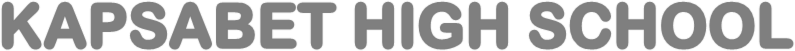 565/1   -                  BUSINESS                      -    Paper 1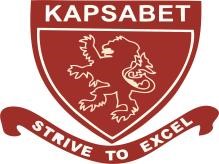 2 Hours      NAME……………………………………………………………………ADM…………….CLASS………                                                                                                               2022 TRIAL 3 MIDTERM INTERNAL EXAMINATIONKenya Certificate of Secondary Education (K.C.S.E)Instructions:Attempt ALL questions in the spaces provided.For examiner’s use onlyState four challenges that a business without a plan will encounter in its operations.  (4mks)An entrepreneur may spot a gap in the market which may be converted into a business idea. Identify four such gaps.									 (4mks)List down four trends in business ownership						(4mks)Outline four differences between Direct production and Indirect production		(4mks)-The following balances were extracted from the books of Kariuki traders  on 31st March 2018Fixed assets		300,000Current assets		123,700Creditors		  84,5005 year bank loan		125,000              Determine the networth of the business as at 31st March 2018				(4mks)Highlight four similaritiess between a bill of exchange and a promissory note.	(4mks)Indicate the type of journal in which each of the following transactions would be recorded.(4mks)Transaction						Type of journalGoods previously sold on credit were returned 		…………………….Goods bought on credit					…………………….Goods sold for cash					……………………..Motor vehicle sold on credit			             ………………………Outline four ways of solving unemployment. 						(4mks)Outline four ways in which commercial attachees may promote trade between their country and other countries. 										(4mks)On 1st January 2017 Mr. Nyachae started a business with Ksh. 10,000 in cash. The following transactions took place during the first week of his business commencing2nd January	Deposited Sh. 5,000 in the bank3rd January	Purchased stationery worth Sh. 1,000 in cash.4th January	Bought goods worth Sh. 2,000 by chequeEnter the above transactions in the relevant “T” accounts.				(4mks)Outline four differences between insurance and assurance.				(4mks)Give four ways in which consumers benefit from advertising				(4mks)State four features of monopolistic competition						(4mks)Outline four requirements for one to start a limited liability company as one of the forms of business units.     									(4mks)State four characteristics of chain stores type of retail business. 				(4mks)Identify the type of communication described below.					(4mks)Highlight four reasons why E-mail is increasingly becoming popular as a means of communication. 									(4mks)Give four implications of a declining population 						(4mks)Highlight four items that affect the asset stock. 						(4mks)Classify the following accounts into personal, private,  real or nominal  			(4mks)Name what the letters a, b, c and d represent in the circular flow of income. 		(4mks)Omolo insured his house worth sh. 5,000,000 for sh. 4,000,000.  His house was damaged by fi re to the tune of sh. 3,000,000.  Calculate how much Omolo was compensated.         		(4mks)Identify any four Trade malpractices that consumers need protection against.                   	 (4mks)Outline four functions of commercial banks 						(4mks)State four types of capital in a business.						(4mks)QUESTION123456789101112131415SCORE1617182122232425TOTAL SCOREDirect ProductionIndirect Productioni).ii).iii).iv)InsuranceAssurance....DescriptionType of communicationa)  Principal addressing students on assemblyb) Rumuors going round that the mosthardworking employee will be awardedc)  Student group discussion in a classd) An employee seeking for permissionAccountType of accountOffice equipmentDebtorCapitalSalaries